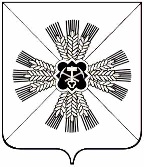 КЕМЕРОВСКАЯ ОБЛАСТЬ ПРОМЫШЛЕННОВСКИЙ МУНИЦИПАЛЬНЫЙ РАЙОНАДМИНИСТРАЦИЯОКУНЕВСКОГО СЕЛЬСКОГО ПОСЕЛЕНИЯПОСТАНОВЛЕНИЕот «06» июня 2017г. №37с.ОкуневоОб утверждении перечня объектов социальной, транспортной, инженерной инфраструктуры, находящихся в муниципальной собственности, подлежащих в первоочередном порядке приспособлению для доступа инвалидовРуководствуясь постановлением администрации Промышленновского муниципального района от 03.05.2017 №478-П «Об утверждении перечня объектов социальной, транспортной, инженерной инфраструктуры, находящихся в муниципальной собственности, подлежащих в первоочередном порядке приспособлению для доступа инвалидов»:Утвердить перечень объектов социальной, транспортной, инженерной инфраструктуры, находящихся в муниципальной собственности, подлежащих в первоочередном порядке приспособлению для доступа инвалидов, согласно Приложения 1.Настоящее постановление подлежит обнародованию на информационном стенде Окуневского сельского поселения и размещению в информационно-телекоммуникационной сети «Интернет» Промышленновского муниципального района в разделе «Поселения».Постановление вступает в силу со дня подписания.Контроль за исполнением настоящего постановления возложить на руководителя организационно распорядительного органа Трофимова В.А.Приложение 1к постановлению администрации Окуневского сельского поселенияот 06.06.2017 №37Переченьобъектов социальной, транспортной, инженерной инфраструктуры, находящихся в муниципальной собственности, подлежащих в первоочередном порядке приспособлению для доступа инвалидовЗдание администрации Окуневского сельского поселения.Тротуары и пешеходные дорожки, включая пешеходные улицы, подходы к объектам транспортной инфраструктуры с элементами обустройства (пандусы, ограждения и поручни).Пешеходные переходы (регулируемые и нерегулируемые, наземные и подземные с элементами обустройства).Парковки (места общего пользования, за исключением парковок торговых центров, объектов социальной инфраструктуры, дворовых территорий и частных парковок).Зоны отдыха, относящиеся к ведению органов местного самоуправления (парки, базы отдыха, туристические базы и т.д.).ГлаваОкуневского сельского поселения В.В. Ежов